Сумська міська радаVІII СКЛИКАННЯ XLV СЕСІЯРІШЕННЯвід 26 липня 2023 року  № 3901-МРм. СумиРозглянувши звернення суб’єкта господарювання, надані документи, враховуючи рекомендації постійної комісії з питань архітектури, містобудування, регулювання земельних відносин, природокористування та екології Сумської міської ради (протокол від 02 грудня 2022 року № 51), відповідно до статей 12, 79-1, 122, 123 Земельного кодексу України, пункту 4 статті 19 Закону України «Про регулювання містобудівної діяльності», абзацу другого частини четвертої статті 15 Закону України «Про доступ до публічної інформації», керуючись пунктом 34 частини першої статті 26 Закону України «Про місцеве самоврядування в Україні», Сумська міська радаВИРІШИЛА:Відмовити Товариству з обмеженою відповідальністю «Фінансовій компанії «Позика» (39493634) у наданні дозволу на розроблення проекту землеустрою щодо відведення земельної ділянки за адресою: м. Суми,                             вул. Привокзальна, 4/4, орієнтовною площею 0,3500 га, цільове призначення земельної ділянки: для будівництва і обслуговування багатоквартирного житлового будинку (код виду цільового призначення-02.03), номер запису про право власності в Державному реєстрі речових прав на нерухоме майно: 40330848 від 29 січня 2021 року, реєстраційний номер об’єкта нерухомого майна: 2279941459101, у зв’язку з невідповідністю вимогам законів та прийнятих відповідно до них нормативно-правових актів, а саме:- згідно з Планом зонування території міста Суми, земельна ділянка, знаходиться в зоні проектної змішаної багатоквартирної житлової та громадської забудови Ж-3, Ж-4  та частково в проектній торгівельній зоні Г-6 та потрапляє в межі санітарно-захисної зони від залізничних колій, де будівництво житлових будинків заборонено державними будівельними нормами;-відсутністю затвердженого Детального плану території, який визначає в планувальну організацію, розподіл територій та параметри забудови земельної ділянки з урахуванням державних будівельних норм;- невідповідністю вимогам статті 20 Земельного кодексу України, а саме: вид цільового призначення земельної ділянки, не відповідає Класифікатору видів цільового призначення земельних ділянок, видів функціонального призначення територій та співвідношення між ними, а також правила його застосування, наведеного у додатках 58-60 до постанови Кабінету Міністрів України від                                  17 жовтня 2012 року № 1051 «Про затвердження Порядку ведення Державного земельного кадастру». Сумський міський голова					      Олександр ЛИСЕНКОВиконавець: Клименко Юрій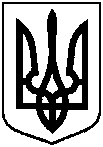 Про відмову  Товариству з обмеженою відповідальністю «Фінансовій компанії «Позика» у наданні дозволу на розроблення проекту землеустрою щодо відведення земельної ділянки за адресою: м. Суми, вул. Привокзальна, 4/4, орієнтовною площею 0,3500 га